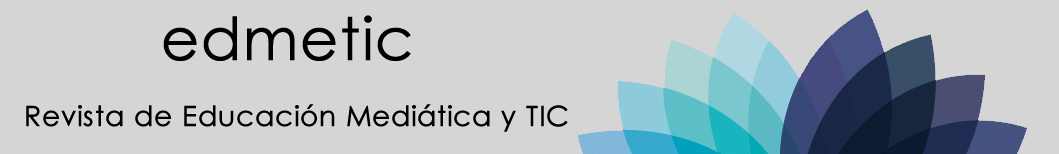 El liderazgo virtual en los ecosistemas educativosVirtual leadership in educational ecosystemsAutorApellidos: TORRES MARTÍN; Nombre: CÉSAR; Institución de trabajo: UNIVERSIDAD DE GRANADA; País: ESPAÑA; Correo electrónico: cesartm@ugr.es; Código ORCID: 0000-0001-5599-5031